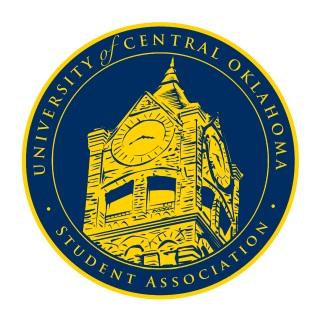       University of Central Oklahoma   Student Association1st Meeting, Spring Session of the 26th LegislatureNigh University Center, Will Rogers RoomJanuary 23rd, 2023, 4:00 PMCall to Order(Begins the meeting, includes opening customs and procedures)Pledge of AllegianceRoll CallApproval of the Minutes(This approves the secretary’s record keeping of the last meeting)Special Orders(Formalities or Proceedings not according to law or custom)Lauren Berry Director of Political Affairs Lauren Bieri Broncho Bites Incitive Items to be Considered(Business to be seen today)CR22-201New Business(New legislation to be sent to committee)Student Concerns (Open forum for any student to address concerns to the UCO Student Congress)Announcements(General Announcements)Adjournment(End of meeting, must be motioned and seconded)Important Dates:January 23rd- Senator filing begins January 23rd - President/VP filing begins January 24th - Farewell Reception for President Neuhold-ReavikumarFebruary 3rd – Registration for Higher Ed Day February 14th – Higher Ed Day